Annual Title-I MeetingLocation: West Clayton Elementary School (Cafeteria)Date: Wednesday, September 5th, 2019Time: 4:00pm – 5:00pm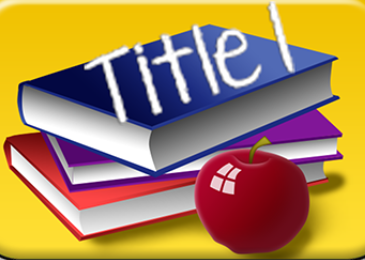 FIND OUT:What is a Title-I School?How does Our School spend Title-I money?How does Our School Participate in the Title-I Program?What are Our School’s Title-I (schoolwide or targeted assistance) requirements?What is Our School’s Designation Status?(Non-Designated)West Clayton Elementary Schoolwide ProgramWhat curriculum does are school use?What tests will my child be taking?What is required by law for parent & family engagement?What is the 1% Budget?Is My Child’s Teacher Highly Qualified?What is the Intradistrict Transfer Option for ESEA?Complaint Procedures for ParentsWhat opportunities does the school provide for parental for parental involvement?How responsive will the school be to my questions when staff is contacted?Available Resources for Parents.Closing and evaluations